                                                                           UNIVERSIDADE FEDERAL DE GOIÁS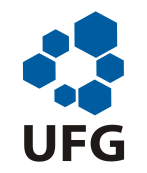 PRÓ-REITORIA DE GRADUAÇÃOCENTRO DE GESTÃO ACADÊMICAAv. Esperança, S/N - Prédio da Reitoria - Térreo - Câmpus SAMAMBAIA - CEP: 74690-900 - Goiânia - Goiás – BrasilTELEFONES: Goiânia (62)  3521-1120www.ufg.br | www.cga.ufg.brREQUERIMENTO DE 2ª VIA DO DIPLOMAPREENCHER CORRETAMENTE TODOS OS DADOS COM LETRA LEGÍVELRequerente: 	CPF Nº	Curso: 	 (  ) Bacharelado (   )Licenciatura      Habilitação:	 Modalidade:	 Regional: 	Endereço: 	Número: 	Quadra: 	 Lote: 	 Complemento: 	Bairro: 	 Cidade:	 UF: 	 CEP: 	Telefone - Residencial: (____) 	 Comercial: (____) 	 Celular: (____) 	E-mail: 	(   ) Graduação   (   ) Histórico Acadêmico (    )  Mestrado (    ) Doutorado (   ) ApostilamentoAno de Conclusão:____________________ Justificativa (se necessário utilize folhas anexas):________________________________________________________________________________________________________________________________________________________________________________________________________________________________________________________________________________________________________________________________________________________________________________________________________________________________________________________________________________________________________________________________________________________________________________________________________________________________________________________________________________________________________________________________________________________________________________________________________________________________________________________________________________________________________________________________________________________________________________________________________________________________________________________________Documentos Exigidos:1-Documento de Identidade2-CPF__________________________________________________LOCAL E DATA_________________________________________________ASSINATURA DO REQUERENTE